RECEPTION HOME LEARNING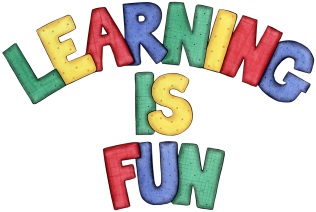 RECEPTION HOME LEARNINGDate Set17.03.2023Date Due24.03.2023MathsPractice the number formation with the rhymes and shapes.Can you share equally between 2?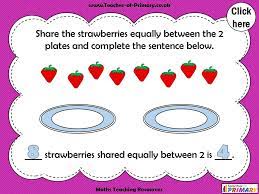 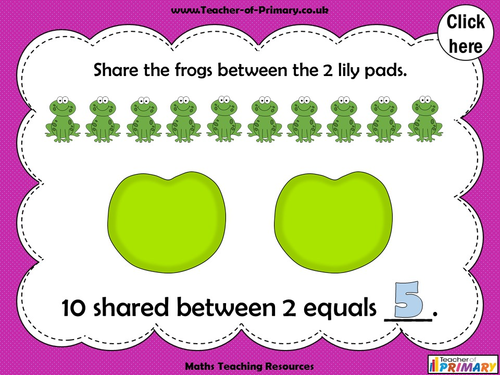 Phonics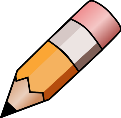 EnglishClick on the link below to practice some soundsDAILY PHONICS PRACTICE Read Write Inc Phonics Set 1 The Shed School - YouTubeReading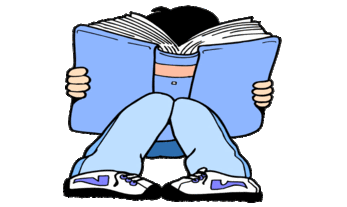 Recommended daily reading time: Nursery 5-10 minutes.Reception 15-20 minutes. 